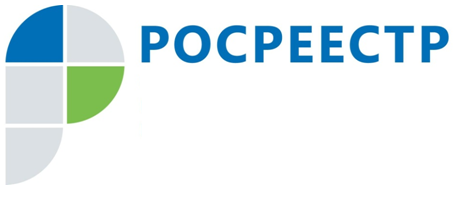 #РосреестрБолее 900 жителей республики воспользовались «Сельской ипотекой»Начиная с 2020 года, в России действует государственная программа «Сельская ипотека», которая предусматривает получение ипотечного кредита со ставкой до 3 % годовых. Стать участником госпрограммы можно в населенных пунктах, где проживает не более 30 тысяч человек. Это не только сёла, но и некоторые райцентры нашей республики.С начала действия программы «Сельская ипотека» на территории Чеченской Республики зарегистрировано 959 ипотечных сделок.Как отметил заместитель руководителя Управления Росреестра по Чеченской Республике Абу Шаипов, государственная программа позволила многим семьям в нашей республике приобрести новые дома и квартиры и, тем самым, повысить качество жизни.Заместитель руководителя Управления Росреестра по Чеченской РеспубликеА.Л. Шаипов